Registration Form	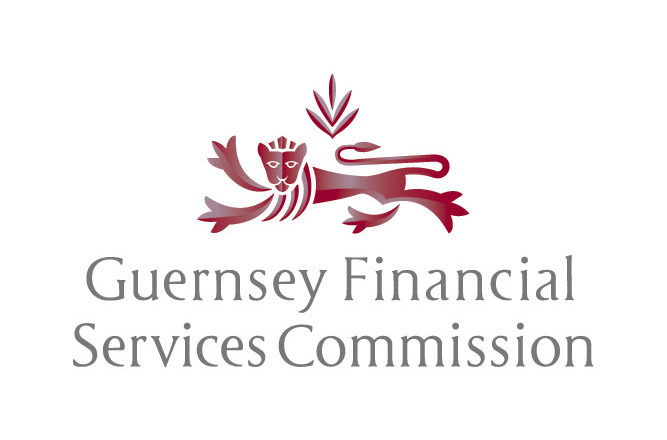 Registration Form	Registration Form	Registration Form	Registration Form	“Firm Foundations” – a conference on Guernsey Foundations“Firm Foundations” – a conference on Guernsey Foundations“Firm Foundations” – a conference on Guernsey Foundations“Firm Foundations” – a conference on Guernsey Foundations“Firm Foundations” – a conference on Guernsey FoundationsDate 		Friday 11 January 2013  Date 		Friday 11 January 2013  Date 		Friday 11 January 2013  Date 		Friday 11 January 2013  Date 		Friday 11 January 2013  Time		9.00am till 1.00pm (the Hall will be open from 8.30am onwards)Time		9.00am till 1.00pm (the Hall will be open from 8.30am onwards)Time		9.00am till 1.00pm (the Hall will be open from 8.30am onwards)Time		9.00am till 1.00pm (the Hall will be open from 8.30am onwards)Time		9.00am till 1.00pm (the Hall will be open from 8.30am onwards)Venue		Whittaker Hall, St James Concert & Assembly HallVenue		Whittaker Hall, St James Concert & Assembly HallVenue		Whittaker Hall, St James Concert & Assembly HallVenue		Whittaker Hall, St James Concert & Assembly HallVenue		Whittaker Hall, St James Concert & Assembly HallDelegate InformationDelegate InformationDelegate InformationDelegate InformationDelegate InformationDelegate 1Delegate 1Delegate 2Delegate 2TitleFirst NameSurnameOrganisationJob TitleAddressAddressAddressAddressTelephoneEmailConference Fee and PaymentConference Fee and PaymentConference Fee and PaymentThere is a fee of £40.00 per person to attend the conference payable  by cheque onlyThere is a fee of £40.00 per person to attend the conference payable  by cheque onlyThere is a fee of £40.00 per person to attend the conference payable  by cheque onlyThere is a fee of £40.00 per person to attend the conference payable  by cheque onlyThere is a fee of £40.00 per person to attend the conference payable  by cheque onlyPlaces will be reserved on a first come first served basisPlaces will be reserved on a first come first served basisPlaces will be reserved on a first come first served basisPlaces will be reserved on a first come first served basisPlaces will be reserved on a first come first served basisCompleted registration forms together with a cheque must be sent to Mr Nic Cleveland at the address below by no later than 21 December 2012Completed registration forms together with a cheque must be sent to Mr Nic Cleveland at the address below by no later than 21 December 2012Completed registration forms together with a cheque must be sent to Mr Nic Cleveland at the address below by no later than 21 December 2012Completed registration forms together with a cheque must be sent to Mr Nic Cleveland at the address below by no later than 21 December 2012Completed registration forms together with a cheque must be sent to Mr Nic Cleveland at the address below by no later than 21 December 2012Cheques should be made payable to “Guernsey Financial Services Commission”Cheques should be made payable to “Guernsey Financial Services Commission”Cheques should be made payable to “Guernsey Financial Services Commission”Cheques should be made payable to “Guernsey Financial Services Commission”Cheques should be made payable to “Guernsey Financial Services Commission”Registration forms need to be accompanied by full payment in order to be processedRegistration forms need to be accompanied by full payment in order to be processedRegistration forms need to be accompanied by full payment in order to be processedRegistration forms need to be accompanied by full payment in order to be processedRegistration forms need to be accompanied by full payment in order to be processedThere is no maximum on the number of delegates a firm may send to the event, but please use a separate registration form for additional delegatesThere is no maximum on the number of delegates a firm may send to the event, but please use a separate registration form for additional delegatesThere is no maximum on the number of delegates a firm may send to the event, but please use a separate registration form for additional delegatesThere is no maximum on the number of delegates a firm may send to the event, but please use a separate registration form for additional delegatesThere is no maximum on the number of delegates a firm may send to the event, but please use a separate registration form for additional delegatesAdditional InformationAdditional InformationAdditional InformationAdditional InformationAdditional InformationThe Commission will not make refunds in the case of cancellation or “no shows”, although substitutions will be accepted. The Commission will not make refunds in the case of cancellation or “no shows”, although substitutions will be accepted. The Commission will not make refunds in the case of cancellation or “no shows”, although substitutions will be accepted. The Commission will not make refunds in the case of cancellation or “no shows”, although substitutions will be accepted. The Commission will not make refunds in the case of cancellation or “no shows”, although substitutions will be accepted. Delegate places will not be confirmed until payment has been received.Delegate places will not be confirmed until payment has been received.Delegate places will not be confirmed until payment has been received.Delegate places will not be confirmed until payment has been received.Delegate places will not be confirmed until payment has been received.The Commission will confirm registration by email with each individual who has been registered.The Commission will confirm registration by email with each individual who has been registered.The Commission will confirm registration by email with each individual who has been registered.The Commission will confirm registration by email with each individual who has been registered.The Commission will confirm registration by email with each individual who has been registered.DateSignatureReturn AddressMr Nic ClevelandGuernsey Financial Services CommissionP O Box 128Glategny Court, Glategny EsplanadeSt Peter Port, GuernseyGY1 3HQ    					Telephone 712706Mr Nic ClevelandGuernsey Financial Services CommissionP O Box 128Glategny Court, Glategny EsplanadeSt Peter Port, GuernseyGY1 3HQ    					Telephone 712706Mr Nic ClevelandGuernsey Financial Services CommissionP O Box 128Glategny Court, Glategny EsplanadeSt Peter Port, GuernseyGY1 3HQ    					Telephone 712706Mr Nic ClevelandGuernsey Financial Services CommissionP O Box 128Glategny Court, Glategny EsplanadeSt Peter Port, GuernseyGY1 3HQ    					Telephone 712706